TITAN BASEBALL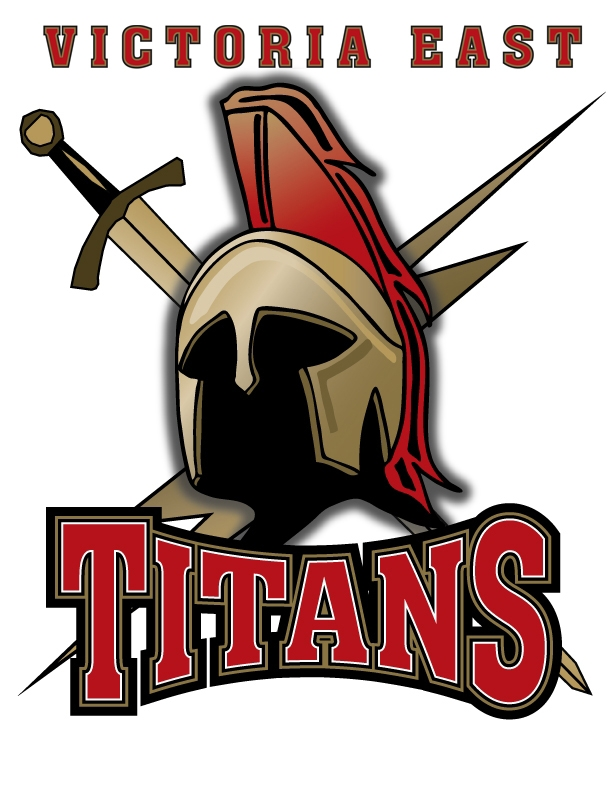 2021 VARSITY SCHEDULEFeb. 8			Scrim. – Cuero				Cuero					6:00Feb. 13			Scrim. – T-M/Sinton			Sinton					12:00/2:00Feb. 15			Scrim. – Bishop/Calallen		Riverside				5:00/8:00Feb. 19			Scrim. – Calhoun			Calhoun				5:00Feb. 20			Titan Long Ball Challenge		Riverside				TBA-???Feb. 22			CC Carroll				Cabaniss				5:30Feb. 25-27		San Marcos Tournament		San Marcos				TBAMar. 1			CC Veterans Memorial		Riverside				7:00Mar. 4-6		Calallen Tournament			Calallen				TBAMar. 8			Flour Bluff				Flour Bluff				7:00		Mar. 11-13		VISD Tournament			Riverside				TBAMar. 16		West (East Home)			Riverside				7:00Mar. 19		CC King				Cabaniss				7:00Mar. 23		BYEMar. 26		G-P					G-P					7:00Mar. 30		CC Ray				Riverside				7:00Apr. 1			CC Moody				Cabaniss				5:30	Apr. 9			CC Carroll				Riverside				7:30Apr. 10			CC Veterans Memorial		Cabaniss				2:30Apr. 13			Flour Bluff				Riverside				7:00Apr. 16			West (East Visitor)			Riverside				7:00Apr. 17			CC King				Riverside				1:00Apr. 20			BYEApr. 23			G-P					Riverside				7:30Apr. 27			CC Ray				Cabaniss				5:30Apr. 30			CC Moody				Riverside				7:30District 30-5A Games in BoldVictoria Independent School DistrictSuperintendent:  Dr. Quintin ShepardHead Baseball Coach:  Wes Kolle					Athletic Director:  Spencer GanttAssistant Coaches:   Mike Yates					Principal:  Justin Gabrysch			         James Dorsett					Boys Campus Coordinator:  Roland Gonzales		         Kyle Craft					School #: 361-788-2898 ext. 38409